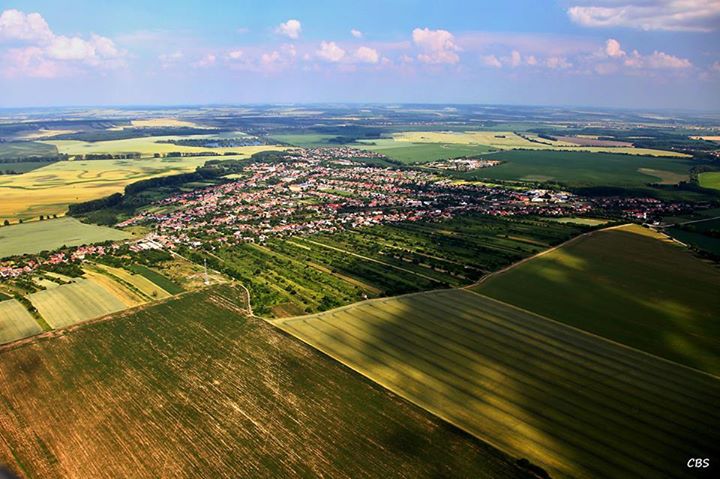 Konsolidovaná výročná správaObce KOMJATICEza rok 2019OBSAH	str.Úvodné slovo starostu obce	 							4Identifikačné údaje obce									4Organizačná štruktúra obce a identifikácia vedúcich predstaviteľov			4Poslanie, vízie, ciele 									6Základná charakteristika konsolidovaného celku						6    5.1.  Geografické údaje									6    5.2.  Demografické údaje									6    5.3.  Ekonomické údaje									7    5.4.  Symboly obce										7    5.5.  Logo obce										8    5.6.  História obce										8    5.7.  Pamiatky										9    5.8.  Významné osobnosti obce								10Plnenie funkcií obce (prenesené kompetencie, originálne kompetencie) 6.1. Výchova a vzdelávanie								116.2. Zdravotníctvo										12     6.3. Sociálne zabezpečenie								12     6.4. Kultúra										12     6.5. Hospodárstvo										13Informácia o vývoji obce z pohľadu rozpočtovníctva					14    7.1.  Plnenie príjmov a čerpanie výdavkov za rok 2019					14    7.2.  Výsledok hospodárenia za rok 2019							20    7.3.  Tvorba a použitie rezervného a sociálneho fondu					21                  7.4.  Rozpočet na rok 2019 – 2022                                                                                  22Informácia o vývoji obce z pohľadu účtovníctva za konsolidovaný celok		22     8.1.  Majetok										22     8.2.  Zdroje krytia										24     8.3.  Pohľadávky										25     8.4.  Záväzky										25Hosp. výsledok za rok 2019 - vývoj nákladov a výnosov za konsolidovaný celok	25 Ostatné dôležité informácie								28     10.1.  Prijaté granty a transfery								28       10.2.  Poskytnuté dotácie								28       10.3.  Významné investičné akcie v roku 2019						29       10.4.  Predpokladaný budúci vývoj činnosti						29       10.5   Udalosti osobitného významu po skončení účtovného obdobia			30       10.6. Významné riziká a neistoty, ktorým je účtovná jednotka vystavená 		30Úvodné slovo starostu obce		Výročná správa za rok 2019 predstavuje súhrn činností obce v hodnotovom vyjadrení. Našou snahou bolo zabezpečenie potrieb v prospech občanov  našej obce i návštevníkov       a to pri dodržiavaní  rozpočtových pravidiel. V priebehu roka z  investičných akcií sme realizovali vybudovanie  kanalizácie III. etapa,  zariadenie  interiéru materskej školy, vybudovanie infraštruktúry  na  Školskej ulici. Nemenej dôležitou úlohou bolo riešenie chodu obce,  Základnej školy, Materskej školy, Školskej jedálne, ŠKD  a otázka samosprávnych činností v oblasti životného prostredia, civilnej ochrany, stavebného úradu, matričného, registra pobytu  obyvateľov  a samotného fungovania obecného úradu .			Identifikačné údaje obceNázov: Obec KomjaticeSídlo: Nádražná 344/97, Komjatice 941 06IČO: 00308994Štatutárny orgán obce: Peter HlavatýTelefón: 0905 444 017Mail: info@komjatice.sk Webová stránka:  www.komjatice.sk   Organizačná štruktúra obce a identifikácia vedúcich predstaviteľovStarosta obce:  		Peter HlavatýZástupca starostu obce:  	Mgr. Dr. Ľudovít Galbavý, PhD.Prednosta obecného úradu: 	Jozef ŠvecHlavný kontrolór obce:  	Ing. Štefan PikoObecné zastupiteľstvo: 	Dr. Mgr. Ľudoví Galbavý PhD.MUDr. Martin Jaššo			 	Ing. Jozef Francel				Dušan Jaššo				Zuzana GarayováViliam HozlárMgr. Martin JanegaMgr. Mária DerďakováIng. Miroslav ŠpacírMgr. Miriama LörinczováIng. Michal HaydenObecné zastupiteľstvo má zriadené nasledovné komisie: komisia finančno stavebnákomisia kultúrnaObecný úrad:		účtovníčka  		            Helena Skladanámzdová účtovníčka		Mgr. Monika Uhríková			dane a poplatky		Beata Porubská			matrika			Mária Vrabcová			správca cintorína		Mgr. Emil Vrabec			sociálna pracovníčka		Mgr. Darina Tokárová                                       Adriana Vachová			knihovníčka			Kamila Nosianová			kultúrny pracovník		Roland Nosian			káblová televízia		Milan Homola			obecná polícia			Ľubomír Kováč							Ivan Molnár			technický pracovníci		Peter Vaško							Jozef Porubský							Juraj Černák							Anton Lakatoš			upratovačka			Dana Melicháreková			pracovníci ČOV		Ján Juhás		         Štefan Letko							Tibor Bottlík							Milan Guzmický							Milan Špacír                                    údržba verejnej zelene      	 Lenka Kamenická	 Lukáš Lakatoš                                                                                   Angelika Krajčovičová                                           Jaroslav Trstenovič                                Július Döme                                  Robert KováčRozpočtové organizácie Základná škola s materskou školou O. Cabana KomjaticeAdresa:		Námestie A. Cabana 36, Komjatice 94106Štatutárny orgán: 	Mgr. Marta Gocníková Základná činnosť:	základným predmetom činnosti školy je zabezpečenie výchovno-vzdelávacej činnosti pre primárne vzdelanie a nižšie sekundárne vzdelanie žiakov, práce s mládežou na úseku základného školstva.IČO:			 37 863 932 Telefón:		 035/6591219E-mail: 		zskomjatice@azet.sk  Webová stránka:  	http://zskomjatice.edupage.sk/Obchodné spoločnosti Káblová televízia Komjatice s.r.oAdresa:		Nádražná 344/97, Komjatice 94106Štatutárny orgán: 	Milan Homola, konateľIČO: 			36545031Telefón: 		0905433445E-mail: 		infokanal@komjatice.skvklad do základného imania 6 638,78 €, percentuálne podiely 100 %,  podiel na hlasovacích  právach 100 %, predmet činnosti činnosť drôtových komunikácií. Poslanie, vízie, ciele Poslanie obce: 	Rozvíjať obec, riešiť základné otázky zo života obce ako aj ich občanovVízie obce: 		Rozvoj bývania, zamestnanosť občanov,Ciele obce: 		Zabezpečiť občanom pokojný a bezpečný život v kultúrnom prostredí.Základná charakteristika konsolidovaného celku      Obec je samostatný územný samosprávny a správny celok Slovenskej republiky. Obec je právnickou osobou, ktorá samostatne hospodári s vlastným majetkom a s vlastnými príjmami. Základnou úlohou obce pri výkone samosprávy je starostlivosť o všestranný rozvoj jej územia a o potreby jej obyvateľov.  Geografické údajeKomjatice ležia na 48° 09′ s. z. š. a 18° 11′ v. z. d. Chotár obce sa rozprestiera vo výške 125 – 150 m n. m., stred obce má výšku 128 m n. m. Katastrálne územie obce má výmeru 3 076 ha (30 758 288 m²) a tvar pravouhlého trojuholníka (s preponou na juhu). Na východe Komjatice susedia s obcami Černík a Mojzesovo, na juhu s Lipovou – jej časťou Ondrochov, na západe s Rastislavicami, na severe s Veľkým Kýrom (predtým Milanovce) a na severovýchode s Vinodolom. Demografické údaje Počet obyvateľov :  		k 31.12.2019 bolo 4 262 obyvateľovHustota obyvateľov:  		71,59 obyvateľa na km2Národnostná štruktúra : (podľa posledného sčítania. 2011)- k slovenskej národnosti sa hlási 91,46 % obyvateľstva- k maďarskej národnosti sa hlási 0,51 % obyvateľstva- k rómskej národnosti sa hlási 0,14 % obyvateľstva- k českej národnosti sa hlási 0,37 % obyvateľstva- k nemeckej národnosti sa hlási 0,02 % obyvateľstva- k ruskej národnosti sa hlási 0,02 % obyvateľstva- k židovskej národnosti sa hlási 0,02 % obyvateľstva- k moravskej národnosti sa hlási 0,04 % obyvateľstva- k inej národnosti sa hlási 0,05 % obyvateľstva- k nezistenej národnosti sa hlási 7,3 % obyvateľstvaŠtruktúra obyvateľstva podľa náboženského významu : ( podľa posledného sčítania rok 2011)Prevažuje rímskokatolická cirkev – 83,97 % obyvateľstvaBez vyznania  -  5,53 % obyvateľstva  Vývoj počtu obyvateľov :Celkový prírastok obyvateľov:     85 obyvateľovCelkový úbytok obyvateľov :     114 obyvateľov Ekonomické údaje Nezamestnanosť v okrese : 3,71 %   /december 2019/ Symboly obceErb obce :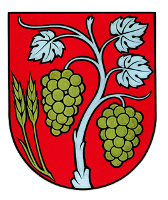 Erb obce Komjatice pozostáva z 2 pšeničných klasov a z 2 strapcov hrozna. Skladá sa zo 4 farieb: červená, biela, žltá a čierna.Vlajka obce :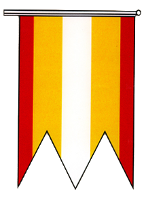 Vlajka a zástava obce Komjatice je zložená z 3 farieb a to žltej, červenej a bielej, ukončená lastovičím chvostom t.j. zástrihom.Pečať obce : 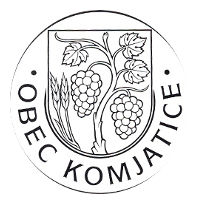 Pečať obce tvorí erb obce Komjatice s kruhopisom s názvom: ” OBEC Komjatice “. Logo obceObec Komjatice nemá logo obce. História obce Obec Komjatice bola svojou polohou a prírodnými podmienkami vhodným miestom, na ktorom od pradávna rozvíjali svoj život naši predkovia. Boli osídlené už pre našim letopočtom, zanechajúc po sebe dôkazy, ako to potvrdzujú archeologické vykopávky uložené v múzeu Bratislave, Bojniciach a Nitre. Katastrálne územie dnešnej obce bolo pravdepodobne osídlené v paleolite a v mezolite, s trvalým osídlením sa však stretávame v období neolitu až do začiatku stredoveku. Paleolit, neolit, pohrebisko z doby bronzovej, osídlenie v halšttate, latenské, biritualne pohrebisko, sídlisko rímsko-barbarské a slovenské z veľkomoravskej doby. Pohrebiská a sídliská objavené v Mandáčke, Kňazovej jamy... Územnou časťou Komjatíc prechádzali vierozvestcovia Konštantín a Metod na blízky Pribinov hrad v Nitre.Pri odkrývaní miestneho štrkoviska sa prišlo na pohrebisko z čias Veľkej Moravy – súbor typických tvarov, pamiatok hmotnej kultúry, objavená bola strieborná náušnica s hroznovým vzorom, časť meča. Nadstavbové javy zdokumentoval spôsob pochovania mŕtvych, odkrytie kostier, čo nám dokumentuje rituálne a náboženské vnímanie života našich predkov. Pri Komjaticiach mali svoj tábor aj rímske légie, čo nám potvrdzujú objavené náleziská severne od obce, medzi Veľkým Kýrom a Komjaticami. Prieskum lokality Komjatíc realizoval Archeologicky ústav Slovenskej akadémie vied v Nitre pod vedením regionálneho historika pána Pavla Takáča.Najstarší písomní dokument - úradnej správy o Komjaticiach je z roku 1256. V listine Uhorský kráľ Belo IV. poskytuje zem Komjatice Tomášovým synom, bratom Andrejovi a magistrovi Abbovi. A tochto Andreja spomína potom v listine nitriansky biskup v roku 1274 ako,, comes Andrae Konati“. Aj hodnoverná listina kráľovnej Márie z 28.2.1386 je výsadnou majetkovou listinou pre rod Forgáčovcou z hradu Gýmeš, ktorou kráľovná dáva prípadne vracia, Bratom Jánovi a Petrovi Forgáčovcom majetky, teda aj majetok ,,Kamjathy“. Ale Ondrej Forgáč musel zaplatiť príbuznému majstra Abbu 85 zlatých mariek, čo potvrdzuje veľkosť majetku a jeho hodnotu. Majetky Forgáčovcov boli rozsiahle ale ani jeden neposkytoval dostatočnú ochranu pred útokmi. Peter Forgáč sa rozhodol vybudovať nové strediská pre svoje majetky ležiace na juh od hradu Gýmeš. K tomu si vyhliadol aj Komjatice, ktorých výhodná poloha bola smerom na Nitru.23. novembra 1408 na intervenciu, vojvodovi Ctiborovi Forgáčovi král povoluje vystavať si na majetku kamenný či drevený hrad. Hrad sa stal proti tureckou pevnosťou a bol zničený Turkami v roku 1663.V čase existencie hradu sa aj dopomohlo obci Komjatice pravo na jarmoky - 11. júna, deň sviatku sv. Barnabáša a 19. novembra, deň sviatku sv. Alžbety. V 15-18 stor. sa Komjatice vyvíjajú ako zemepánske mestečko, z toho obdobia pochádza komjatický  erb, ktorého vyobrazenie je inšpirované ,,Pečaťou mestečka Komjatice “ z 18. storočia. Neskôr kráľ zmenil svoj úmysel tak, že Komjatice budú spoločné pre dva rody Fergáčovcov a budova tam postavená bude spoločným majetkom. Člen z jednej z vetiev, Mikuláš pristáva na vybudovanie polovice hradného kaštieľa, no Félix, bez povolenia krajinských veľmožov, protizákonne si stavia v Komjaticiach druhý hrad „truchhrad“. Rod Forgáčovcov je rozvetvený a rozhádaný, spory medzi nimi neustávajú. Najmä Félix je krutý veľmož, spôsobuje tu žijúcemu ľudu veľa škôd. Pamiatky Baroková kaplnka s pódiom je súčasťou komplexu kalvárie a Kostola sv. Petra a Pavla, ktorý je národnou kultúrnou pamiatkou. Komplex tvorí 21 objektov. Kalvária sa nachádza v areáli cintorína pred kostolom, vybudovaným v roku 1615. Jednotlivé kaplnky Krížovej cesty boli postavené koncom 19. a začiatkom 20. storočia.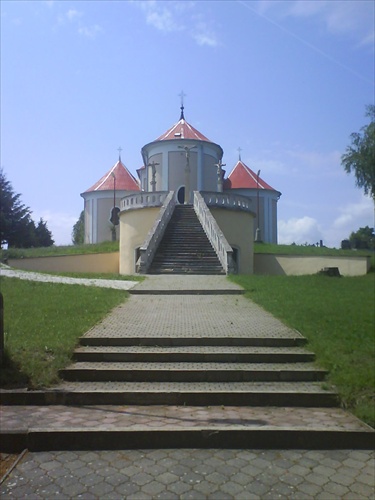 Kostol sv. Petra a Pavla sa nachádza na miestnom cintoríne nad obcou, na mieste pôvodného kostola doloženého z roku 1332. Pochádza zo začiatku 17. storočia. Kostol je baroková stavba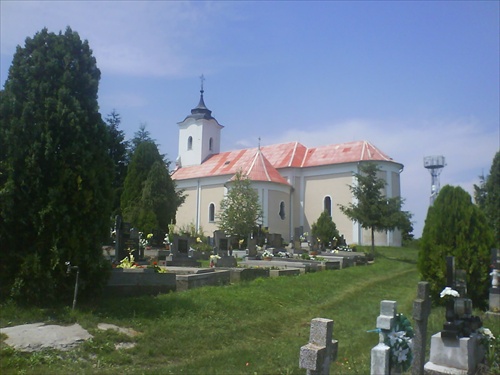 Kostol svätej Alžbety je neskorobaroková stavba. Dal ho postaviť komjatický zemepán Anton Grasalkovič I. v rokoch 1751-1755 na mieste staršieho stredovekého kostola sv. Alžbety.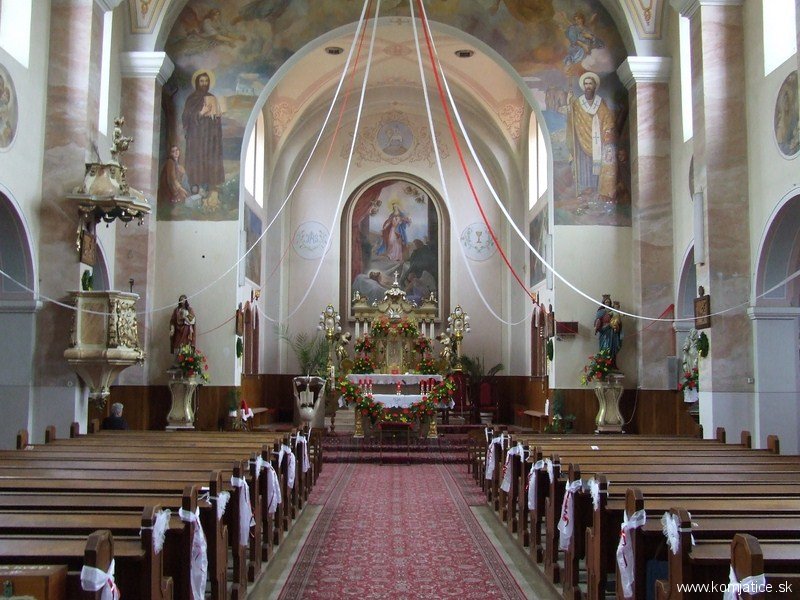  Významné osobnosti obceOndrej Caban (1813-1860) bol človek odhodlaný pre svoj slovenský národ urobiť všetko, aby nezabudol, z akých koreňov pochádza. Zameraním svojich diel sa zaraďuje do plejády autorov moralizovanej prózy Radlinského skupiny 19. storočia. Situácia v tom období nebola ľahká, strach sa striedal s biedou.... 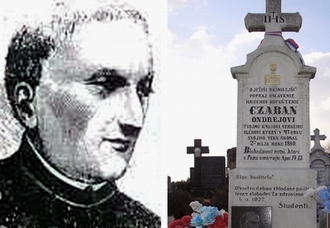 Výtvarníci a básnici pochádzajúci z Komjatíc/žijúci v Komjaticiach Doc. Stanislav Harangozó, akad. mal. (* 1946)Štefan Cifra, básnik (* 1960)Štefan Chlústik (* 1930 – † 2008)Štefan Moravčík, básnik (vlastní chatu v Komjaticiach, inšpirovaný Komjaticami napísal básne Búrka v Komjaticiach a Komjatice v daždi)Július Wanyerka Komjáti (*1894 – † 1958), grafikMarián Keleši, Marta Horníková, Mária Horňáková, Mgr. art. Peter Machata,Ďalšie významné osobnostiEmil Hudyma, kňaž a učiteľDr. Cornides István, učiteľ, matematik, fyzikProf. MUDr. Anton Molnár, DrSc., bývalý minister zdravotníctvaprof. RNDr. Ján Ružička, DrSc., jadrový fyzikJuraj Šulc, konštruktérMgr. Karin Jaššová, PhD., manažérka, poslankyňa za SMER-SD, členka Komisie školstva a mládežeMUDr. Martin Jaššo, ortopédJUDr. Ľudovít Galbavý, PhD., predseda akademického senátu UKFRNDr. Ján Polák, vedecPlnenie funkcií  obce (prenesené kompetencie, originálne kompetencie) Výchova a vzdelávanie V súčasnosti výchovu a vzdelávanie detí v obci poskytuje:Základná školaMaterská škola Na mimoškolské aktivity je zriadená:Školský klubKrúžková činnosť ZŠ Zdravotníctvo V obci potrebnú zdravotnícku starostlivosť pre obyvateľov poskytuje Zdravotné stredisko v obci, kde sa nachádzajú ambulancie:- dvaja praktický lekári pre dospelých- ortopedická ambulancia- zubná ambulancia- rehabilitačné oddelenie- pediatrická ambulancia- lekáreň Sociálne zabezpečenieObec nevlastní žiadne zariadenie poskytujúce sociálne služby a má sociálne pracovníčky, ktoré zabezpečujú pomoc občanom v núdzi, riešia sociálne problémy obyvateľov obce. Najbližším poskytovateľom sociálnych služieb je Občianske združenie Zlatý vek toto zariadenie sa nachádza priamo v obci. KultúraKnižnica ako kultúrna, spoločenská a vzdelávacia inštitúcia plní svoju najdôležitejšiu úlohuv uchovávaní, spracúvaní a sprístupňovaní knižničného fondu čitateľom. Knižnica sídliv budove kultúrneho domu a je otvorená v utorok až v sobotu. Knižnica každoročne obnovujesvoj knižničný fond nákupom nových kníh. Každoročne do knižnice zavítajú deti z materskejškoly v rámci vzdelávacieho procesu, kde sa oboznamujú s knihami a prostredím.Knižnica je ako most do sveta nových informácií a zážitkov, a práce preto si to, čo mámev knižnici chráňme, zveľaďujme a uchovávajme pre budúce generácie.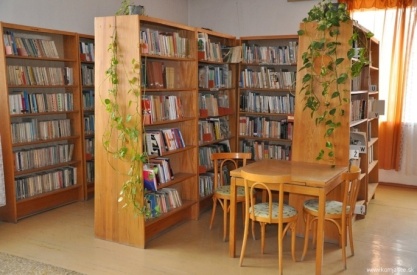 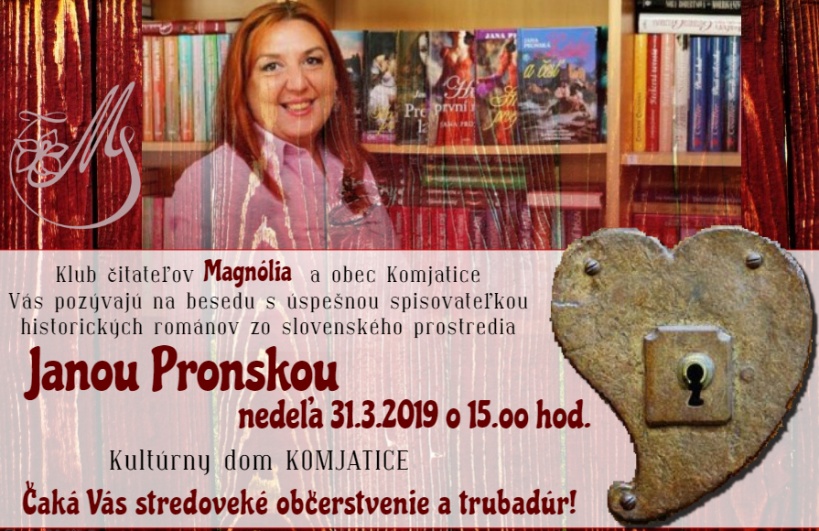 Na kultúrne vyžitie v našej obci slúži kultúrny dom. Konajú sa v ňom rôzne akcie,ktorých usporiadateľom je obec alebo miestne zložky - ako oslavy dňa matiek, úcta k starším, Hodové slávnosti, obecná zabíjačka a pod. 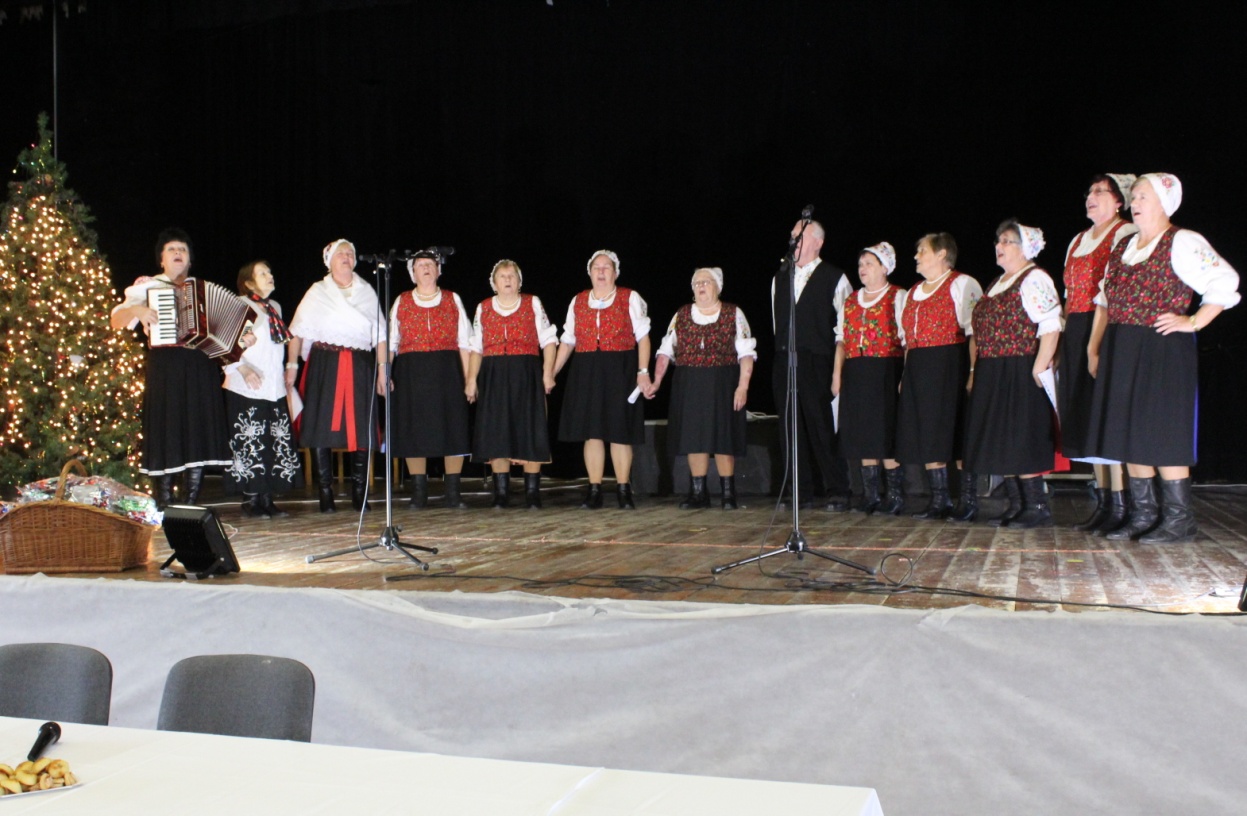 Kultúrny dom sa prenajíma i na usporiadanie tanečných zábav, prednášok a predajných akcií, svadieb, rodinných osláv a karov. Kultúrny dom využívajú deti z MŠ a ZŠ na divadlá, karnevaly a akcie usporiadané školou. Hospodárstvo Najvýznamnejší poskytovatelia služieb a zamestnávatelia v obci- COOP Jednota SD Nové Zámky /predajne potravín/- Slovenská pošta /doručenie poštových zásielok, banka/- PPD Komjatice /poľnohospodárska výroba/- STARMONT /inštalácia ÚK, voda, plyn/- DASYM s.r.o /výroba obalov/- FIX s.r.o /výroba zdravotníckych potrieb/- STAVMEX  /stavebníctvo/- BALSOS /zlievareň/- ABC Milan Uhrík  /predaj drobného tovaru a servis elektromotorov/- ZOVOS – EKO s.r.o /výroba kovových konštrukcií/- GARDEN /predajňa stavebnín a farby laky/- LEGA, /stavebníctvo/- UNIMAX Pavol Hlinka /predajňa potravín/- S + M Molnár /predajňa textilu/- Viliam Hozlár /pohrebné služby/- Tesco stores SK /predajňa potravín/- Reštaurácia u BUMBUSA /reštauračné zariadenie/- Pizzeria u Zajičkov /reštauračné zariadenie/Informácia o vývoji obce z pohľadu rozpočtovníctva7.1 Plnenie príjmov a čerpanie výdavkov za rok 20191. Rozpočet obce na rok 2019Základným   nástrojom  finančného  hospodárenia  obce  bol   rozpočet   obce   na  rok   2019Obec v roku 2019 zostavila rozpočet podľa ustanovenia § 10 odsek 7) zákona č.583/2004 Z.z. o rozpočtových pravidlách územnej samosprávy a o zmene a doplnení niektorých zákonov v znení neskorších predpisov. Rozpočet obce na rok 2019 bol zostavený ako vyrovnaný. Bežný   rozpočet   bol   zostavený   ako  prebytkový  a  kapitálový   rozpočet ako   schodkový. Hospodárenie obce sa riadilo podľa schváleného rozpočtu na rok 2019Rozpočet obce bol schválený obecným zastupiteľstvom dňa 8.11.2018 uznesením č. 308/08112018.Bol zmenený :Prvá zmena   schválená dňa          8.8.2019          uznesením č. 62/08082019Druhá zmena  schválená dňa      12.12.2019        uznesením č. 85/12122019Po poslednej zmene bol rozpočet nasledovný :Upravený rozpočet obce k 31.12.20192. Rozbor plnenia príjmov za rok 2019 v €1) Bežné príjmy - daňové príjmy : a) Výnos dane z príjmov poukázaný územnej samospráve      -  výnos dane z príjmov FO a PO poukázaný zo ŠR    vo výške 1 519 156 €b) Daň z nehnuteľností    -   daň  z  pozemkov vo výške 77 535 €    -   daň zo stavieb vo výške  23 844 €     -   daň z bytov  vo výške 97 €.  Príjem  za rozpočtový  rok  2019 vo výške  101 475 €  sa  skladá z  platieb za  rok 2019 vo výške 99 664 €  a   nedoplatkov z minulých rokov vo výške 1.811 €.  K 31.12.2019 obec eviduje  pohľadávky na dani z nehnuteľností vo výške 10 077  €.  / Nedoplatky za roky 2005 až  2018 vo výške 6 860 € a nedoplatky za rok 2019 vo výške 3 218 € /.c)  Daň za psa  2 652  €d)  Daň za užívanie verejného priestranstva 624 €e)  Poplatok za zber a zneškodňovanie komunál. odpadu Príjem za rozpočtový rok 2019 vo výške 59 338 € sa skladá z platieb za rok 2019 vo výške 56 950 € a nedoplatkov z minulých rokov vo výške 2 388 €. K 31.12.2019 obec eviduje pohľadávky na poplatkoch za likvidáciu TKO vo výške 17 404 €./ Nedoplatky za roky 2007 až  2011 vo výške 9 730 € a nedoplatky za rok 2017 až 2019 vo výške 7 674  € /.1) Bežné príjmy - nedaňové príjmy : a) Príjmy z podnikania a z vlastníctva majetku príjem z prenajatých pozemkov vo výške 63 220 € príjem z prenajatých budov, priestorov  a  objektov  vo  výške 23 581 €  príjem  z prenajatých  bytov  vo výške 66 925 €.Obec eviduje pohľadávky k 31.12.2019 z prenajatých budov, priestorov a objektov vo výške 243 € a z prenajatých bytov eviduje nedoplatky vo výške 1 693 €b) Administratívne poplatky a iné poplatky a platbySkutočný  príjem vo výške 161 991 €. Výšku príjmov tvoria príjmy:-   Správne poplatky  vo výške 18 932.- €-   Porušenie predpisov vo výške 702 €-   Príjmy za znečisťovanie ovzdušia 583 €-   Príjmy z  poistného plnenia 317  €-   Príjmy  z lotérií a iných podobných hier  589 €-   Príjmy z dobropisov  28 392 €-   Príjmy z vratiek   261 €-   Príjem zo vstupného na cintorín 1 010.- €-   Príjmy z poplatkov – knižnica  429 €-   Príjmy  za kultúrny dom 2 262 €-   Príjmy za vyhlasovanie v MR 1 385 €-   Príjmy za vodné a stočné  37 896 €-   Príjem za hrobové miesta 9 412 €-   Príjem za predaj smetných nádob  1 260.- €-   Príjem za znalecký posudok 330.- €-   Predaj kníh  710 €-   Provízie za internet 1 980 €-   Príjem z domu smútku   1 380.- €-   Príjem za ČOV   49 373 €-   Príjem z kultúrnych podujatí  4 786.- €1) Bežné príjmy - ostatné príjmy : Obec prijala nasledovné granty a transfery :Granty a transfery boli účelovo viazané a boli použité v súlade s ich účelom.2) Kapitálové príjmy : Kapitálové príjmy tvoria:     -    Príjem z predaja pozemkov občanom  vo výške 444 168 €     Granty a transfery3) Príjmové finančné operácie : Príjmové finančné operácie tvoria :Vrátené fin. prostriedky zo Základnej školy Komjatice  na projekt PRIM4) Príjmy rozpočtových organizácií s právnou subjektivitou : Bežné príjmyVýšku príjmov tvoria príjmy za stravné, školné za materskú školu, školné za školský klub detí,  úroky, režijné náklady, dobropisy, vratky a granty.Príjmový finančné operácieV roku 2019 boli použité:Nevyčerpané finančné prostriedky z predchádzajúcich rokov vo výške 9 999 €Krátkodobá finančná výpomoc z OcU vo výške 5 269 €3. Rozbor  čerpania  výdavkov za rok 2019 v €1) Bežné výdavky :Rozbor významných položiek bežného rozpočtua) Mzdy, platy, služobné príjmy a ostatné osobné vyrovnaniaRozpočet      386 079 €                         čerpanie     386 079 €, Mzdové prostriedky pracovníkov OcÚ, matriky, VPP, sociálne pracovníčky.b) Poistné a príspevok do poisťovníRozpočet      140 022 €                         čerpanie     140 023 €, Odvody poistného z miezd pracovníkov za zamestnávateľa do sociálnej poisťovne a zdravotných poisťovní.c) Tovary a službyRozpočet     590 830 €                          čerpanie    590 825 €, Ide o prevádzkové výdavky všetkých stredísk OcÚ, ako sú energie, materiál, dopravné, rutinná a štandardná údržba, nájomné a ostatné tovary a služby.d) Bežné transferyRozpočet     85 955 €                            čerpanie    85 955 €,  Výdavky na spoločný stavebný úrad, členské príspevky, dávky v hmotnej núdzi a ostatné dotácie poskytnuté z rozpočtu obce v súlade s  VZN 1/2007.e) Splácanie úrokov a ostatné platby súvisiace s úvermi, pôžičkami a návratnými     finančnými výpomocamiRozpočet     9 907 €                            čerpanie    9 907 €, 2) Kapitálové výdavky :Medzi významné položky kapitálového rozpočtu patrí:- PC zostava vo výške 692.- €- Snehový radlica vo výške 1 261.- €- Kanalizácia III. etapa vo výške 208.800.- €- Kanalizácia III. etapa vo výške 13.525.- €- Oplotenie škôlky vo výške 3 459.- €- Stavebný dozor vo výške 8 918.- €- Infraštruktúra vo výške 361.560.- €- Stavebný dozor Školská vo výške  1 979.- €- Nerezová zábrana na schody vo výške 735.- €- Rekonštrukcia MŠ vo výške 18 471.- €3) Výdavkové finančné operácie :Splatenie istiny z úverov  zo ŠFRB  4) Výdavky rozpočtových organizácií s právnou subjektivitouZákladná škola : / Prenesené kompetencie/a) Mzdy, platy, služobné príjmy a ostatné osobné vyrovnaniaRozpočet   467 160 €                          čerpanie 467 160 €, b) Poistné a príspevok do poisťovníRozpočet   163 734 €                          čerpanie 163 734 €.c) Tovary a službyRozpočet     116 236 €                        čerpanie  116 235 €, Prevádzkové výdavky ako sú energie, materiál, všeobecné služby, poplatky  a dohody o vykonaní práce, dotácie na stravu.d) Bežné transferyRozpočet       4 688 €                           čerpanie     4 517 €, Dopravné žiakov a vyplatené dávky za pracovnú neschopnosť.Dotácia na stravuc) Tovary a službyRozpočet     32 053 €                             čerpanie    32 053 €, Materská škola: /Prenesené kompetencie/a) Mzdy, platy, služobné príjmy a ostatné osobné vyrovnaniaRozpočet     1 150 €                              čerpanie       1 150 €b) Tovary a službyRozpočet     6 570 €                              čerpanie       6 570 € Materská škola, školská jedáleň, školský klub: /Originálne kompetencie/a) Mzdy, platy, služobné príjmy a ostatné osobné vyrovnaniaRozpočet  337 697 €                              čerpanie  337 696 €, b) Poistné a príspevok do poisťovníRozpočet  117 180 €                              čerpanie  117 182 €, c) Tovary a službyRozpočet   91 253 €                               čerpanie    91 229 €, prevádzkové výdavky ako sú energie, materiál, všeobecné služby, poplatky  a dohody o vykonaní práce.d) Bežné transferyRozpočet        1 494 €                            čerpanie       1 494 €Pracovná neschopnosťZákladná škola : Projekty: Cesta za poznaním, Fenoménya) Mzdy, platy, služobné príjmy a ostatné osobné vyrovnaniaRozpočet      23 706 €            	   čerpanie   23 706 €b) Poistné a príspevok do poisťovníRozpočet        8 452 €	čerpanie     8 452 €c) Tovary a službyRozpočet        3 691  €	čerpanie      3 691 €d) Bežné transferyRozpočet             98 €	         čerpanie           98 €Základná škola: Projekty Tesco, dar z behuc) Tovary a službyRozpočet     3 100 €                                 čerpanie         3 100 €,Školská jedáleň /potraviny/c) Tovary a službyRozpočet     57 232 €                                čerpanie      57 232 €,NP PRIM MŠa) Mzdy, platy, služobné príjmy a ostatné osobné vyrovnaniaRozpočet      15 585 €            	     čerpanie      15 585 €b) Poistné a príspevok do poisťovníRozpočet        5 618 €	  čerpanie        5 618 €c) Tovary a službyRozpočet           490  €	   čerpanie          490 €Základná škola /dotácia na šport a kultúru/c) Tovary a službyRozpočet           3 400  €	  čerpanie        3 400 €Kapitálové výdavky ŠJObstarávanie kapitálových aktívRozpočet          14 000 €	 čerpanie       14 000 €	4.  Výsledok  hospodárenia  za  rok  2019Výsledok hospodárenia za rok 2019  je vo výške  600 310,64 €. Je to rozdiel medzi nákladovými a výnosovými položkami.Výsledok rozpočtového hospodárenia za rok 2019Bežné príjmy obce:              2 897 450,02          Bežné výdavky obce                1 212 791.- Bežné príjmy školy                 195 668,75          Bežné výdavky školy:              1 460 392,58 Kapitálové príjmy obce:         462 282,94           Kapitálové výdavky obce:          619 399,92 Kapitálové príjmy školy                  -                   Kapitálové výdavky školy            14.000,40Príjmové finanč. operácie:          5 317,04           Výdavkové finanč. operácie:        48 869,85Príjmové fin. operácie škola     15 268,06           Výdavkové fin.operácie škola 	-Príjmy spolu:                        3 575 986,81           Výdavky spolu:                       3 355 453,75  Celkový  výsledok rozpočtového hospodárenia je prebytok vo výške 220 533,06 € Výsledok rozpočtového hospodárenia za rok 2019 bez finančných operácií : Bežné príjmy obce:             2 897 450,02              Bežné výdavky obce:            1 212 791.-   Bežné príjmy školy:               195 668,75              Bežné výdavky školy:           1 460 392,58 Kapitálové príjmy obce          462 282,94              Kapitálové výdavky obce:       619 399,92 Kapitálové príjmy školy                -                        Kapitálové výdavky školy         14 000,40      Príjmy spolu:                      3 555 401,71               Výdavky spolu:                     3 306 583,90§ 10 zákona č. 583/2004 Z.z. hovorí, že finančné operácie sú súčasťou rozpočtu. Prostredníctvom nich sa vykonávajú prevody z peňažných fondov obce  a realizujú návratné zdroje financovania a ich splácanie. Finančné operácie však nie sú súčasťou príjmov a výdavkov, nevstupujú priamo do výsledku hospodárenia. Po odpočítaní finančných operácií je výsledok rozpočtového hospodárenia za rok 2019  prebytok vo výške  248 817,81 €.Je to rozdiel medzi rozpočtovými príjmami a rozpočtovými výdavkami bez finančných operácií./ ŠFRB /Z výsledku  rozpočtového hospodárenia sa vylučuje fond opráv vo výške 11 121.- € a pre tvorbu rezervného fondu sa použije upravený výsledok rozpočtového hospodárenia za rok 2019  vo výške 237 696,81 €Zo sumy 237 696,81 € sa bude tvoriť rezervný fond vo výške 10 %       5. Tvorba a použitie prostriedkov rezervného a sociálneho fonduRezervný fondObec vytvára rezervný fond vo výške 10 %  prebytku hospodárenia príslušného rozpočtového roka. O použití rezervného fondu rozhoduje obecné zastupiteľstvo. Sociálny fondObec vytvára sociálny fond v zmysle zákona č. 152/1994 Z.z. v z.n.p. Tvorbu a použitie sociálneho fondu upravuje kolektívna zmluva.Fond prevádzky, údržby a oprávObec vytvára fond prevádzky, údržby a opráv v zmysle ustanovenia § 18 zákona č. 44382010 Z.z v z.n.p.. O použití fondu prevádzky, údržby a opráv rozhoduje obecné zastupiteľstvo .7.4  Rozpočet na roky 2019 - 2022			Informácia o vývoji obce z pohľadu účtovníctva za materskú  účtovnú jednotku a konsolidovaný celok Majetok a/ za materskú účtovnú jednotku      b/ za konsolidovaný celok8.2. Zdroje krytiaa/ za materskú účtovnú jednotku8.2. Zdroje krytia     b/ za konsolidovaný celok8.3 Pohľadávkya/ za materskú účtovnú jednotkub/ za konsolidovaný celok8.4 Záväzkya/ za materskú účtovnú jednotkub/ za konsolidovaný celokHospodársky výsledok  za 2019 vývoj nákladov a výnosov za materskú jednotku a konsolidovaný celoka/ za materskú účtovnú jednotkub/ za konsolidovaný celokHospodársky výsledok /kladný, záporný/ v sume 598 704,07 EUR bol zúčtovaný na účet 428 – Nevysporiadaný výsledok hospodárenia minulých rokov.Ostatné  dôležité informácie  Prijaté granty a transfery V roku 2019 obec, rozpočtová a príspevková organizácia prijala nasledovné granty a transfery:Poskytnuté dotácie V roku 2019 obec poskytla zo svojho rozpočtu dotácie v zmysle VZN č. 1/2007 o poskytovaní dotácií z rozpočtu obce: K 31.12.2019 boli vyúčtované všetky dotácie, ktoré boli poskytnuté v súlade so VZN č.1/2007 o poskytovaní dotácií z rozpočtu obce. Významné investičné akcie v roku 2019Najvýznamnejšie investičné akcie realizované v roku 2019:a) obec-     Kanalizácia III. etapa-     Infraštruktúra  / Školská / -     Rekonštrukcia MŠ Predpokladaný budúci vývoj činnosti Predpokladané investičné akcie realizované v budúcich rokoch:a) obecRekonštrukcia obecného úradu, Vybudovanie chodníkovRekonštrukcia Zdravotného strediskaRekonštrukcia budovy drobných prevádzkarni WIFI pre teba KomjaticeVodozádržné opatrenia. Udalosti osobitného významu po skončení účtovného obdobia Obec nezaznamenala žiadnu udalosť osobitného významu po skončení účtovného obdobia. Významné riziká a neistoty, ktorým je účtovná jednotka vystavená  Obec nevedie súdny spor.Vypracoval:                                                                                 	Schválil:Helena Skladaná 							Peter HlavatýV Komjaticiach, dňa 15.7.2020Prílohy:Konsolidovaná účtovná závierka: Konsolidovaná Súvaha, Konsolidovaný Výkaz ziskov a strát, Poznámky konsolidovanej účtovnej závierky Výrok audítora ku konsolidovanej účtovnej závierke Schválený rozpočet Schválený rozpočet po poslednej zmenePríjmy celkom4 787 8283 575 987z toho :Bežné príjmy2 499 6922 897 450Kapitálové príjmy                      1 650 000462 283Finančné príjmy500 0005 317Príjmy RO s právnou subjektivitou138 136210 937Výdavky celkom4 787 8283 355 649z toho :Bežné výdavky1 117 6901 212 793Kapitálové výdavky2 349 180619 400Finančné výdavky46 90048 869Výdavky RO s právnou subjektivitou1 274 0581 474 587Rozpočtové hospodárenie obce0220 338Rozpočet na rok 2019Skutočnosť k 31.12.2019% plnenia3 560 7193 560 719100 %Rozpočet na rok 2019Skutočnosť k 31.12.2019% plnenia1 683 2461 683 24599,99%Rozpočet na rok 2019Skutočnosť k 31.12.2019% plnenia315 717315 718                100 %Rozpočet na rok 2019Skutočnosť k 31.12.2019% plnenia898 487898 487100%P.č.Poskytovateľ  Suma v €Účel 1.Krajský úrad život. prostr.403,37Dotácia na životné prostredie2.ÚPSVaR Nové Zámky1 165,15Dotácia VPP3.Krajský školský úrad      764 268.-Dotácia na školstvo4.Obvodný úrad  Nové Zámky         8 003.-Matrika5.ÚPSVaR Nové Zámky      54 330.-Stravné pre deti v HN6.ÚPSVaR Nové Zámky            265,60Dotácia na školské potreby7.Obvodný úrad Nové Zámky	     5 781,26Dotácia na voľby8.Obvodný úrad Nové Zámky        1 423,95   Dotácia na evid. obyvateľstva9.Obvodný úrad Nové Zámky	             69,20	 Dotácia na register adries10.Ministerstvo vnútra SR  	     23 535,46Dotácia na sociálnu pracovníčku11.Ministerstvo vnútra SR      25 037,59Dotácia PRIM12.Ministerstvo ŽP SR    13 205.-Dotácia na nízkouhlíkovú stratégiu13.Rybárska spoločnosť	    	  1 000.-Grant na kultúrne podujatieRozpočet na rok 2019Skutočnosť k 31.12.2019% plnenia462 283462 28399,99 %P.č.Poskytovateľ dotácieSuma v €Investičná akcia1.Min. pôdohosp. a rozv. Vidieka SR18 115Zvýšenie kapacít materskej školyRozpočet na rok 2019Skutočnosť k 31.12.2019% plnenia5 3175 317100 %Rozpočet na rok 2019Skutočnosť k 31.12.2019% plnenia195 669195 669100 %Rozpočet na rok 2019Skutočnosť k 31.12.2019% plnenia15 26815 268100 %Rozpočet na rok 2019Skutočnosť k 31.12.2019% plnenia1 881 0621 881 062100 %Rozpočet na rok 2019Skutočnosť k 31.12.2019% plnenia1 212 7931 212 79199,99 %Rozpočet na rok 2019Skutočnosť k 31.12.2019% plnenia619 400619 400               100 %Rozpočet na rok 2019Skutočnosť k 31.12.2019% plnenia48 869                  48 869               100 %Rozpočet na rok 2019Skutočnosť k 31.12.2019% plnenia1 474 587                  1 474 39399,98 %Rezervný fondSuma v €ZS k 1.1.201955 579,89Prírastky 10 %   prebytku výsledku hospodárenia                27 457,36Úbytky  0KZ k 31.12.2019		83 037,25Sociálny fondSuma v €ZS k 1.1.2019  246,02Prírastky - povinný prídel -   1,5    %                   5 183,90Úbytky  - závodné stravovanie                    1 449,91              - regeneráciu PS,                                   3 240.-              - životné jubileum  210.-              - sociálna výpomoc pri úmrtí-KZ k 31.12.2019  530,01Fond prevádzky, údržby a oprávSuma v €ZS k 1.1.201917 084,24Prírastky – 0,5   %   z obstarávacej ceny bytu                	  11 121.-Úbytky  - Poplatky        72,08KZ k 31.12.2019 28 133,16Skutočnosť k 31.12.2019Rozpočet  na rok 2020Rozpočet na rok 2021Rozpočet na rok 2022Príjmy celkom3 575 9872 627 3002 627 4003 102 810z toho :Bežné príjmy2 897 4502 488 1602 488 2602 868 380Kapitálové príjmy462 2831 0001 0001 000Finančné príjmy              5 317--51 780Príjmy RO s právnou subjektivitou210 937138 140138 140181 650Skutočnosť k 31.12.2019Rozpočet  na rok 2020Rozpočet na rok 2021Rozpočet na rok 2022Výdavky celkom3 355 4542 627 3002 627 4003 102 810z toho :Bežné výdavky1 212 7911 060 0201 052 5201 210 030Kapitálové výdavky619 400245 880253 000287 910Finančné výdavky48 87047 34047 82048 320Výdavky RO s právnou subjektivitou1 474 3931 274 0601 274 0601 556 550NázovSkutočnosťk 31.12.2018Skutočnosťk 31.12.2019Predpokladna rok 2020Majetok spolu9 496 648,28‬9 892 177,33‬9 892 177,33‬Neobežný majetok spolu6 654 461,817 013 559,697 013 559,69z toho :Dlhodobý nehmotný majetok8 389.-4 012.-4 012.-Dlhodobý hmotný majetok5 698 682,286 062 157,166 062 157,16Dlhodobý finančný majetok947 390,53947 390,53947 390,53Obežný majetok spolu2 733 349,862 819 664,132 819 664,13z toho :Zásoby419,31463,49463,49Zúčtovanie medzi subjektami VS1 872 446,541 807 002,751 807 002,75Dlhodobé pohľadávky0,000,000,00Krátkodobé pohľadávky 14 744,2218 518,7918 518,79Finančné účty 842 394,96993 679,10993 679,10Poskytnuté návratné fin. výpomoci dlh.0,000,000,00Poskytnuté návratné fin. výpomoci krát.3 344,830,000,00Časové rozlíšenie 108 836,6158 953,5158 953,51NázovSkutočnosťk 31.12.2018Skutočnosťk 31.12.2019Predpokladna rok 2020Majetok spolu9 617 253,9510 067 395,9210 067 395,92Neobežný majetok spolu8 514 869,768 806 907,558 806 907,55z toho :Dlhodobý nehmotný majetok8 389.-4 012.-4 012.-Dlhodobý hmotný majetok7 565 729,017 862 143,807 862 143,80Dlhodobý finančný majetok940 751,75940 751,75940 751,75Obežný majetok spolu992 374,991 199 868,311 199 868,31z toho :Zásoby419,31463,49463,49Zúčtovanie medzi subjektami VSDlhodobé pohľadávkyKrátkodobé pohľadávky 41 122,1738 264,6038 264,60Finančné účty 947 488,681 161 140,221 161 140,22Poskytnuté návratné fin. výpomoci dlh.Poskytnuté návratné fin. výpomoci krát.3 344,830.000.00Časové rozlíšenie 110 009,2060 620,0660 620,06NázovSkutočnosťk 31.12.2018Skutočnosťk  31.12.2019Predpokladna rok 2020Vlastné imanie a záväzky spolu9 496 648,289 892 177,339 892 177,33Vlastné imanie 4 900 442,375 500 753,015 500 753,01z toho :Oceňovacie rozdiely 0,000,000,00FondyVýsledok hospodárenia 4 900 442,375 500 753,015 500 753,01Záväzky1 127 380,161 076 406,091 076 406,09z toho :Rezervy 1900.-1 900.-1 900.-Zúčtovanie medzi subjektami VSDlhodobé záväzky990 894,92943 833,39943 833,39Krátkodobé záväzky134 405,74108 386,70108 386,70Bankové úvery a výpomociČasové rozlíšenie3 468 825,753 315 018,233 315 018,23NázovSkutočnosťk 31.12.2018Skutočnosťk  31.12.2019Predpokladna rok 2020Vlastné imanie a záväzky spolu9 617 253,9510 067 395,9210 067 395,92Vlastné imanie 4 899 439,405 498 335,985 498 335,98z toho :Oceňovacie rozdiely 0,000,000,00FondyVýsledok hospodárenia 4 899 439,405 498 335,985 498 335,98Záväzky1 248 143,601 196 404,401 196 404,40z toho :Rezervy 3 978,203 978,203 978,20Zúčtovanie medzi subjektami VS6 298,0822 342,1822 342,18Dlhodobé záväzky994 930,47948 234,60948 234,60Krátkodobé záväzky242 936,85221 849,42221 849,42Bankové úvery a výpomociČasové rozlíšenie3 469 670,953 372 655,543 372 655,54Pohľadávky Zostatok k 31.12 2018Zostatok k 31.12 2019Pohľadávky do lehoty splatnosti  33 420,5137 109,43Pohľadávky po lehote splatnosti  0,000,00Pohľadávky Zostatok k 31.12 2018Zostatok k 31.12 2019Pohľadávky do lehoty splatnosti  53 857,7448 548,39Pohľadávky po lehote splatnosti  0,000,00ZáväzkyZostatok k 31.12 2018Zostatok k 31.12 2019Záväzky do lehoty splatnosti  134 405,74108 386,70Záväzky po lehote splatnosti  990 894,92943 833,39ZáväzkyZostatok k 31.12 2018Zostatok k 31.12 2019Záväzky do lehoty splatnosti  242 936,85221 849,42Záväzky po lehote splatnosti  994 930,47948 234,60NázovSkutočnosťk 31.12. 2018Skutočnosťk 31.12.2019Predpokladrok 2020Náklady50 – Spotrebované nákupy156 638,19136 993,89136 993,8951 – Služby293 141,90390 010,05390 010,0552 – Osobné náklady519 816,16587 057,36587 057,3653 – Dane a  poplatky831,491 681,421 681,4254 – Ostatné náklady na prevádzkovú činnosť14 695,4919 661,8719 661,8755 – Odpisy, rezervy a OP z prevádzkovej a finančnej činnosti a zúčtovanie časového rozlíšenia239 276,75241 526,07241 526,0756 – Finančné náklady11 905,3740 916,1540 916,1557 – Mimoriadne náklady58 – Náklady na transfery a náklady z odvodov príjmov610 437,21690 858,38690 858,3859 – Dane z príjmov0,000,000,00Výnosy60 – Tržby za vlastné výkony a tovar0,000,000,0061 – Zmena stavu vnútroorganizačných služieb0,000,000,0062 – Aktivácia0,000,000,0063 – Daňové a colné výnosy a výnosy z poplatkov1 608 155,891 742 836,721 742 836,7264 – Ostatné výnosy344 848,07656 718,06656 718,0665 – Zúčtovanie rezerv a OP z prevádzkovej a finančnej činnosti a zúčtovanie časového rozlíšenia1 118,40307,11307,1166 – Finančné výnosy0,000,000,0067 – Mimoriadne výnosy0,000,000,0069 – Výnosy z transferov a rozpočtových príjmov v obciach, VÚC a v RO a PO zriadených obcou alebo VÚC240 292,37309 154,04309 154,04Hospodársky výsledok/+ kladný HV, - záporný HV/347 672,17600 310,64600 310,64NázovSkutočnosťk 31.12. 2018Skutočnosťk 31.12.2019Predpokladrok 2020Náklady50 – Spotrebované nákupy364 630,15363 162,85363 162,8551 – Služby365 871,84433 910,11433 910,1152 – Osobné náklady1 472 448,371 762 331,751 762 331,7553 – Dane a  poplatky831,491 681,421 681,4254 – Ostatné náklady na prevádzkovú činnosť20 253,3823 624,0723 624,0755 – Odpisy, rezervy a OP z prevádzkovej a finančnej činnosti a zúčtovanie časového rozlíšenia328 053,75344 373,07344 373,0756 – Finančné náklady12 676,4941 439,8141 439,8157 – Mimoriadne náklady0,000,000,0058 – Náklady na transfery a náklady z odvodov príjmov71 003,2542 887,7542 887,7559 – Dane z príjmov394,850,000,00Výnosy60 – Tržby za vlastné výkony a tovar125 200,6993 398,8693 398,8661 – Zmena stavu vnútroorganizačných služieb0,000,000,0062 – Aktivácia0,000,000,0063 – Daňové a colné výnosy a výnosy z poplatkov1 608 155,891 742 836,721 742 836,7264 – Ostatné výnosy351 852,74660 255,66660 255,6665 – Zúčtovanie rezerv a OP z prevádzkovej a finančnej činnosti a zúčtovanie časového rozlíšenia2 738,401 927,111 927,1166 – Finančné výnosy109,59184,47184,4767 – Mimoriadne výnosy0,000,000,0069 – Výnosy z transferov a rozpočtových príjmov v obciach, VÚC a v RO a PO zriadených obcou alebo VÚC894 680,931 113 512,081 113 512,08Hospodársky výsledok/+ kladný HV, - záporný HV/346 574,67598 704,07598 704,07PoskytovateľÚčelové určenie grantov a transferovSuma prijatých prostriedkov v EUR KŠÚBežné výdavky - školstvo765 154,30ÚPSVaRBežné výdavky - VPP1 165,15ÚPSVaRBežné výdavky - HN32 216,40ÚPSVaRBežné výdavky – školské potreby265,60Obv. úradBežné výdavky - voľby5 781,26KÚŽPBežné výdavky - ŽP403,37Obv. úradBežné výdavky - EO1 423,95Obv. úradBežné výdavky - reg. adries69,20Obv. úradBežné výdavky - Matrika8 003.-Minist. vnútraBežné výdavky - SP23 535,46Min.pôd.rozv.vid.Kapitálové výdavky - Zvýšenie kapacít MŠ18 115,03SIEAKapitálové výdavky – Nízkouhl. stratégia13 205.-Minist. vnútraBežné výdavky - PRIM25 037,59Žiadateľ dotácieÚčelové určenie dotácie :- bežné výdavky- kapitálové výdavky- 1 -Suma  poskytnutýchprostriedkovv roku 2019- 2 -Suma  použitých prostriedkov v roku 2019- 3 -Rozdiel(stĺ.2 - stĺ.3 )- 4 -Telovýchovná jednota - BV  9 980 €   9 980 €        0Volejbalisti - BV          7 000 €           7 000 €        0Volejbalisti - BV  1 200 €   1 200 €0Klub dôchodcov - BV          1 100 €           1 100 €        0SZ Protifaš. Bojovníkov - BV             450 €              423 €27 €Červený kríž - BV             750 €              750 €        0SZ zdravotne postihnutých - BV             500 €               500 € 0KMP - BV             700 €               700 €0Vinohradnícky a vin. spolok - BV          1 000 €            1 000 €0Poľovné združenie - BV             850 €   850 €0OZ Paraboláni - BV	 	      	500 €   500 €0Jednota dôchodcov - BV             600 €   600 €0FC SCH Mandáčka - BV             300 €   300 € 0Spev.folkl.skup.Komjatičanka -BV 500 €   500 €0Folkl.skup. Komňackí mládenci -BV  700 €   700 €0Športový klub Warrior gym - BV 300 €   300 €0Detský folklór. súbor Mladosť - BV          1 200 €            1 200 €0Folklórna skupina Vrbina - BV             600 €   600 €0OZ Starí páni - BV  2 500 €2 500 €0Obec Kolíňany - BV  1 000 €1 000 €0Centrum voľného času - BV    498 €   498 €0Spoluobč. pri nám. Sv.Floriánka  BV         3 650 €3 650 €0Karlos GYM - BV         1 000 €            1 000 €0